PfingstferienprogrammLiebe Eltern!In den Pfingstferien bieten wir von Dienstag, den 06.06. bis Freitag, den 09.06.2017 wieder ein Ferienprogramm an.Täglich jeweils von    10.00 bis   15.00 UhrDas Thema wird „Reise um die Welt… und ins All“ sein.Gemeinsame Ausflüge werden diesmal im Vordergrund stehenSie können Ihr Kind über den Abschnitt für das Ferienprogramm anmelden. Die Teilnehmerzahl für das Pfingstferienprogramm ist auf max. 20 Kinder beschränkt.Wir beginnen um 10.00 Uhr mit einem gemeinsamen Frühstück und beenden den Tag jeweils nach dem Mittagessen gegen 15.00 Uhr. (Ausnahmen siehe Wochenprogramm)Das Essensgeld (3€) bitte für alle Tage (Frühstück und Mittagessen) im Voraus mit Abgabe der Anmeldung zu bezahlen.Wir freuen uns auf erlebnisreiche Pfingstferien! Das Mannateam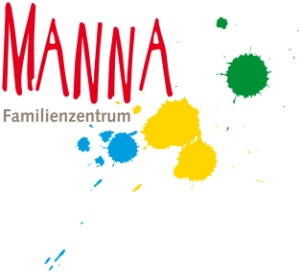 Name		: _______________________________________________Telefonnummer: _______________________________________________Unterschrift	: _______________________________________________ Abschnitt Wochenprogramm zur Info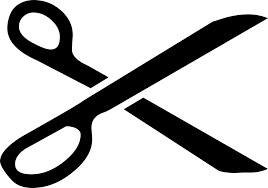 Das Manna-TeamMalteser Familienzentrum Manna, Lipschitzallee 72, 12353 Berlin, Tel: 602 575 33Es können nur Anmeldungen für das gesamte Ferienprogramm angenommen werden. Die Teilnahme an einzelnen Tagen ist nicht möglich.Malteser Familienzentrum Manna, Lipschitzallee 72, 12353 Berlin, Tel: 602 575 33